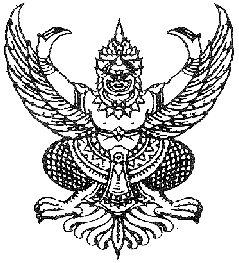 ประกาศ.................................................เรื่อง การจัดตั้งกลุ่มชุมชนการเรียนรู้วิชาชีพ (PLC)ประจำภาคเรียนที่ ........ ปีการศึกษา 256๒------------------------------------------------------------------------ด้วยคณะกรรมการขับเคลื่อนกระบวนการชุมชนการเรียนรู้ทางวิชาชีพ (PLC) ระดับสถานศึกษา ประจำปีการศึกษา ๒๕๖๑ ได้รับจดทะเบียนการจัดตั้งกลุ่มชุมชนการเรียนรู้วิชาชีพไว้แล้ว ………………………. จึงออกประกาศให้ทราบดังนี้ ๑. กลุ่มชุมชนการเรียนรู้วิชาชีพลำดับที่ -	 ประจำภาคเรียนที่ ๒/256๒๒. กลุ่มชุมชนการเรียนรู้วิชาชีพ ..................................................๓. สมาชิกกลุ่ม ๓.๑  ๓.2 ๓.๓ ๓.๔ 		3.5 ๔. ผู้เชี่ยวชาญประจำกลุ่ม ๕. ผู้บริหาร 	๖. สถานที่ประชุมกลุ่ม ห้อง.............................	อาคาร..........................ง๗. วันเวลาประชุมกลุ่ม วัน................	เวลา                   น.จึงประกาศมาเพื่อทราบโดยทั่วกัน ประกาศ ณ วันที่	 .............................................	(............................................)ผู้อำนวยการ............................................